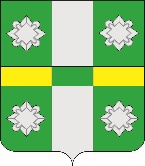 Российская ФедерацияИркутская областьУсольское районное муниципальное образованиеАдминистрацияГородского поселенияТайтурского муниципального образованияРАСПОРЯЖЕНИЕОт 30.07.2020г.								№160-рр.п. ТайтуркаО признании жилого помещения непригодным для проживанияНа основании заключения межведомственной комиссии №1 от 30.07.2020г. Об оценки соответствия помещения (многоквартирного дома) требованиям, установленным в Положении о признании помещения жилым помещением, жилого помещения непригодным для проживания, многоквартирного дома аварийным и подлежащим носу или реконструкции, садового дома жилым домом и жилого дома садовым, руководствуясь Постановлением №79 от 20.03.2019г. «Об утверждении Положения о работе межведомственной комиссии по признанию помещения жилым помещением, жилого помещения непригодным для проживания помещением, жилого помещения непригодным для проживания, многоквартирного дома аварийным и подлежащим носу или реконструкции, садового дома жилым домом и жилого дома садовым», ст.ст.23, 46 Устава Тайтурского муниципального образования:1. Признать жилое помещение, расположенное по адресу: Иркутская область, Усольский район, д.Буреть, ул.Трактовая, д.23 непригодным для проживания.        2. Главному специалисту администрации по муниципальному хозяйству Акудович Е.А. в 5- дневный срок направить копию распоряжения в Службу государственного жилищного надзора Иркутской области. 3. Настоящее распоряжение вступает в силу со дня подписания. Подготовил: главный специалист администрации по муниципальному хозяйству ____________ Е.А. Акудович«___»_________2020 г.Согласовано: главный специалист администрации по юридическим вопросам и нотариальным действиям _в отпуске__ И.А. Пономарев «___»_________2020 г.Глава городского поселения Тайтурского муниципального образования                                                             С.В. Буяков